РЕСПУБЛИКА КРЫМРАЗДОЛЬНЕНСКИЙ РАЙОНАДМИНИСТРАЦИЯ КОВЫЛЬНОВСКОГО СЕЛЬСКОГО ПОСЕЛЕНИЯ    ПОСТАНОВЛЕНИЕ 13 марта 2019 года                        с. Ковыльное                                            № 66         Об утверждении муниципальной   программы "Реформирование жилищно - коммунального хозяйства муниципального образования Ковыльновское сельское поселение Раздольненского района Республики Крым на 2019 год"       В соответствии с Федеральным законом от 06 октября 2003 года № 131-ФЗ «Об общих принципах организации местного самоуправления в Российской Федерации», Федерального закона № 8-ФЗ от 12.01.1996г. «О погребении и похоронном деле», СанПиН 2.1.1279-03 «Гигиенические требования к размещению, устройству и содержанию кладбищ, зданий и сооружений похоронного  назначения», Закона Республики Крым от 30.01.2015 № 200-ЗРК/2015 «О погребении и похоронном деле в Республике Крым», Постановлением администрации Ковыльновского сельского поселения от 09.09.2015 № 98  «Об утверждении положения об организации похоронного дела и содержании мест погребения на территории Ковыльновского сельского  поселения», Постановлением администрации Ковыльновского сельского поселения от 27.02.2015 №18 «Об утверждении Порядка разработки, реализации и оценки эффективности муниципальных программ», Уставом Ковыльновского сельского поселения, администрация Ковыльновского сельского поселенияП О С Т А Н О В Л Я Ю:1. Утвердить муниципальную программу "Реформирование жилищно - коммунального хозяйства муниципального образования Ковыльновское сельское поселение Раздольненского района Республики Крым на 2019 год"» (прилагается).2. Обнародовать настоящее постановление на сайте Администрации Ковыльновского сельского поселения Раздольненского района Республики Крым http://kovilnovskoe-sp.ru/.3. Настоящее постановление вступает в силу со дня его подписания.           4.  Контроль за выполнением постановления оставляю за собой.Председатель Ковыльновского сельского совета-глава администрации Ковыльновскогосельского поселения                                                               Ю.Н.Михайленко                                                   Приложение                                                                                             к постановлению  администрации   Ковыльновского сельского поселения                                                                             № 66 от 13 марта .МУНИЦИПАЛЬНАЯ ПРОГРАММА «Реформирование жилищно - коммунального хозяйства муниципального образования Ковыльновское сельское поселение Раздольненского района Республики Крым на 2019 год»1.  Паспорт муниципальной программы"Реформирование жилищно - коммунального хозяйства муниципального образования Ковыльновское сельское поселение Раздольненского района Республики Крым на 2019 год"На территории Ковыльновского сельского поселения расположено четыре действующих кладбища:Кладбище в с. Ковылное, Раздольненского района  за пределами территории Кладбище в с. Ковыльное, Раздольненского района в пределах территории (закрытое)Кладбище в с. Сенокосное, Раздольненского районаКладбище в с. Волочаевка, Раздольненского районаОграниченное финансирование расходов на содержание и благоустройство мест захоронения в течение длительного времени привело к ряду проблем в сфере совершенствования системы организации похоронного дела, содержания территорий и мест погребений, эффективности использования земель, отведенных для размещения захоронений.На протяжении ряда лет территории сельских кладбищ использовались нерационально, в связи с чем проблема увеличения мест погребения является актуальной. Неудовлетворительное состояние дорог на территории кладбища требует их ремонта. Отсутствие остановочных площадок, стоянок для автотранспорта создают дополнительные неудобства для граждан при посещении кладбищ. Отсутствие спецтехники для вывоза мусора приводит к загрязнению территории кладбищ, затрудняет своевременный сбор и вывоз мусора. Неудовлетворительное состояние ограждения кладбищ и отсутствие охраны является одной из причин осквернения могил.Все это обосновывает необходимость комплексного подхода к мероприятиям по улучшению организации сельских (общественных) кладбищ и совершенствованию похоронного дела на территории муниципального образования.2.Основные цели и задачи муниципальной программы     Выполняя поставленные цели Программы – совершенствование системы организации похоронного дела, улучшение качества содержания мест погребения, повышение эффективности использования земель, отведенных для размещения мест захоронения, благоустройство территории кладбищ, создание комфортных условий для посещения жителями поселков мест захоронений своих родственников будут реализованы следующие задачи: проведение мероприятий по благоустройству кладбищ; проведение работ по санитарной очистке и благоустройству кладбища с соблюдением санитарно-эпидемиологических и экологических норм и правил, улучшение качества содержания мест погребения. 3.Сроки и этапы реализации муниципальной программы     Муниципальная программа рассчитана на период реализации 2019 год в один этап.4.Система мероприятий муниципальной  программыЗадачи решаются по следующим направлениям:  4.1.В части совершенствования использования  земельных площадей для захоронений предусматривается проведение инвентаризации земельных участков, занимаемых кладбищами. Предусматривается   оформление  документов на данные земельные участки в установленном законодательством порядке. Предусматривается также создание единого реестра кладбищ, расположенных на территории района.    4.2.В части проведения инвентаризации и создания учета захоронений предусматривается создание паспорта кладбища,  карты-схемы захоронений на каждом кладбище с указанием номера могилы, фамилии, имени, отчества захороненного и даты захоронения. При инвентаризации мест захоронений будут выявляться неухоженные места и захоронения. Предусматривается также создание книг учета захоронений, создание системы хранения  и обработки информации о произведенных захоронениях.       4.3.В части повышения благоустройства и санитарного содержания  кладбищ предусматривается  осуществление благоустройства всех кладбищ в соответствии с  требованиями строительных и санитарно-гигиенических норм и правил. На кладбищах будут приведены в порядок внутри кладбищенские дороги и пешеходные дорожки,  ограждения, убраны зависшие  деревья и кустарники. Реализация данной Программы позволит существенно улучшить санитарное состояние кладбищ.5. Ожидаемые результаты реализации муниципальной программыВ результате реализации мероприятий Программы будут решены ключевые проблемы по обеспечению современного уровня похоронного дела, совершенствованию работы по вопросам похоронного дела, приведению территории сельских кладбищ в соответствие требованиям санитарно-эпидемиологических и экологических норм и правил.6. Методика оценки эффективности муниципальной программы     Показатели муниципальной программы взаимосвязаны с мероприятиями муниципальной программы и результатами их выполнения.     Оценка эффективности реализации муниципальной программы проводится в порядке, установленном Администрацией Ковыльновского сельского поселения Раздольненского района Республики Крым.7. Механизм управления и контроля за реализацией муниципальной программы Текущее управление, реализацию программы, а также подготовку информации и отчетов о выполнении программы осуществляет администрация муниципального образования Ковыльновское  сельское  поселение Раздольненского района Республики Крым.Ответственный исполнитель программыАдминистрация Ковыльновского сельского поселения Раздольненского района Республики КрымУчастник программыАдминистрация Ковыльновского сельского поселения Раздольненского района Республики КрымЦель программыОсновными целями реализации Программы являются:- содержание кладбищ, находящихся на территории Ковыльновского сельского поселения в надлежащем состоянии;- совершенствование системы организации похоронного дела;- работа с гражданами, имеющими захоронения, по вопросам соблюдения чистоты и порядка в границах захоронения;- повышение эффективности использования земель, отведенных для размещения мест захоронения;- благоустройство территории кладбищ, создание комфортных условий для посещения жителями поселения мест захоронений своих родственников.Задачи программыОсновными задачами Программы являются:- проведение инвентаризации захоронений на территории кладбищ;- оформление в установленном порядке земельных участков под существующими кладбищами;- проведение мероприятий по благоустройству сельских кладбищ;- проведение работ по санитарной очистке и благоустройству кладбищ с соблюдением санитарно-эпидемиологических и экологических норм;- улучшение качества содержания мест погребения.Этапы и сроки реализации программы2019 годМероприятия программы- разработка проектно-сметной документации на мероприятия по приведению мест захоронения в соответствие нормам действующего законодательства;- постановка на кадастровый учет земельных участков, на которых размещаются места захоронения;- оформление прав собственности на земельные участки для мест захоронения;- ограждение мест захоронений;- обустройство системы дренажа на территории мест захоронении;- обустройство зеленых насаждений по периметру мест захоронений;- организация подъездных путей и автостоянок на территории мест захоронений; - организация водоснабжения, водоотведения                                    и благоустройства территории мест захоронений путем выполнения работ,                             не предусматривающих капитальное строительство, а также путем приобретения предметов и оборудования для выполнения вышеуказанных мероприятий;- обустройство контейнерных площадок для сбора твердых коммунальных отходов на территории мест захоронении.Объемы и источники финансирования программы           Объем бюджетных ассигнований на реализацию программы на 2019 год составляет 483 938,60  руб. в т.ч.:- средства бюджета Ковыльновского сельского поселения за счет иных межбюджетных трансфертов – 483 938,60  руб.Показатели эффективности программыВ результате реализации Программы будет обеспечено: - снижение количества больных, сухостойных, усыхающих и аварийных деревьев на территориях кладбищ;
- снижение количества обращений граждан по вопросам некачественного содержания кладбищ;
- повышение качества содержания мест захоронений в соответствии с действующими санитарно-экологическими требованиямиОснование для разработки Программа разработана в соответствии с Федеральным   Законом "Об общих принципах организации местного   самоуправления в Российской Федерации"  от 06.10.2003   N131-ФЗ, Федерального закона № 8-ФЗ от 12.01.1996г. «О погребении и похоронном деле», Закона Республики Крым от 30.01.2015 № 200-ЗРК/2015 «О погребении и похоронном деле в Республике Крым»Разработчики  программы Администрация   Ковыльновского сельского  поселения Раздольненского района Республики КрымСистема управления  и контроль  за  выполнением программыМихайленко Юрий Николаевич, председатель Ковыльновского сельского совета - глава администрации  ковыльновского сельского  поселения,  т.99-140Фамилия, имя, отчество, должность, номер телефона руководителя представителя Заказчика программыМихайленко Юрий Николаевич, председатель Ковыльновского сельского совета - глава администрации  ковыльновского сельского  поселения,  т.99-140Ожидаемые результаты реализации программыРеализация мероприятий Программы приведет к приведению мест захоронения в соответствии с требованиями действующего законодательства о похоронном деле, а также санитарных норм и правил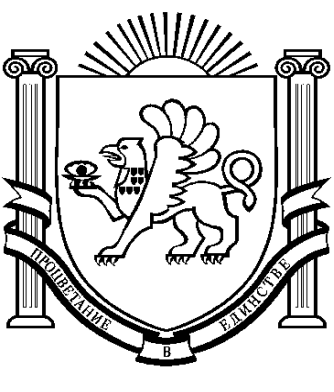 